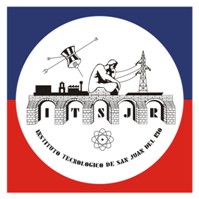 Instituto Tecnológico de San Juan del RíoINFORME TÉCNICO DE RESIDENCIA PROFESIONAL[TITULO DEL PROYECTO] [NOMBRE DE LA EMPRESA]P RE S E N T A:[NOMBRE DEL ALUMNO][CARRERA][NO. DE CONTROL][ASESOR EMPRESARIAL]PERIODO [  ]